Dear Sir/ Madam,Thank you for taking your valuable time to read and review my cover letterExperienced Sales, Marketing and Business Development Professional for Industrial products Having achieved my goals in my career of Sales & Marketing, I am interested in expanding my horizon by seeking new challengesFor the past 10 plus years, I successfully contributed in building and leading the company to profitability and growthFacing challenging responsibilities with creative dynamism centered on innovation, profit and client relationship is my fundamental focusMy expertise includes new business development, strategic sales & marketing, building strong relationship with new-existing clienteleKnowing the importance of Fund flow, close follow up with clients to collect the receivableOperational management and general administration including procurement and logisticsI considered myself as a confident and result oriented professional with high levels of energy and sense of professionalism contributing towards growth and profitability In interest of an opportunity in your organization, I am enclosing my resume for your kind perusal and consideration and look forward for a personal interview for discussing my experience and qualifications and your hiring objectivesarcelormittal DSTC FZCO (ARCELORMITTAL distribution solutions)One of the major and leading stockholding and distribution company in MENA region for structural steel and other steel productsThe company attained high level Vertical Integration in the region as one of the market leader for projects and stock sales with the help of technically advanced products from its own mills at one end and value chain to distribution from mills across CIS, Asia(South/Pacific) and other regionsDedicated divisions and workforce for Construction, Oil and Gas/Energy and Manufacturing segments to established ArcelorMittal’s regional presence and state of the art and strategic location in Dubai(UAE) suitable to meet customized(compile) steel requirementsSales Manager – arcelormittal DSTC FZCO (February 2014 - Present)Pro-actively taking initiatives for achieving pre-defined monthly and annual sales targets by identifying and securing opportunities with existing and new clients for continuous improvementsLeverages exemplary communication and in-person meetings with existing and new clients to establish presence for fostering strategic relationshipAnalyze regularly on international and local competition prices and recommends to senior managements for stocking and pricing strategy and marginality required for current/incoming inventory for competitive developments and performed satisfactory merchandising techniquesExperience and knowledge of contractual agreements in technical and commercial linesEnsuring required pre-sale and post-sale support for fulfilment of contractual obligations for better customer satisfaction all the time and retaining customersAdept at working effectively as a cross-functional team member and individual contributorIncorporated and ensured business processes and work flow as per group Compliance, Credit/Finance and HSE policies with customers and within team members and other departmentsATTIEH STEEL COMPANY LTD. (Flagship Company of Attieh Group - KSA)Operating across MENA region and experience in steel industry for 60 years, Attieh Steel Co Ltd. has developed itself as a major steel stockiest/supplier in the MENA RegionUAE Operations includes independent and fully-fledged facilities for Structural Steel, Deform Steel and Coil centerSenior Sales Executive - ATTIEH STEEL COMPANY LTD. (May 2011 - January 2014)Create sales and marketing strategy and written action plans based on the knowledge of the organization’s objectives, market characteristics, cost and mark-up factorsAbility to think creatively and develop innovative strategies with a good knowledge of standard forms of building contractsSuccessful in building long-term client relationship by communicating effectively, creating trust and responding immediately to client concernsLearn and interpret matters of a technical and commercial nature regarding products and customer transactionsPlan, organize and execute aggressive sales calls for the week ahead and for the entire monthSupport new business generation by creating alternatives which improve chances of penetrating and deepening relationships and winning new businessDeveloping and building strong strategic client relationship with parallel focus on retention of existing onesBhatia Brothers LLC, Dubai, UAE                                                 One of the oldest and leading local Business House, well known for products like Metals, Pipe & Fittings, Compressors, Generators, Industrial Chemicals and an array of other Workshop Tools, Equipment & MachineriesSales & Marketing Executive Bhatia Brothers LLC (Aug. 2007 - March 2011)Directly reporting to the Senior Management for target achievements and business growth.Engage mainly in identifying new potential customers and securing new niche markets and product ranges to suit specific markets within the region.Participating actively in local exhibitions to get brief with new products and to discover the real needs of end users or customers. Also, constantly monitoring competitor activitiesFollowing up with customers for payment collection and gathering service feedbacksMaintaining customers sales record and developing rapport with them to ensure repeat businessConsistently surpassed all revenue targets while increasing client satisfaction across all metricsPreparation of MIS Report for the team and self along with other reports like Stocking, Local Purchase, Debtor Ageing, Collection Plan for the Team and self.Liaise with MIS Team and Accounts department on the above reportsAdminISTRATION, procurement and operational Duties(With present and previous Employer)Thorough knowledge of current practice and developments in relation to relevant aspects of the procurement and procurement related businessDrive towards procuring the highest quality of construction & industrial materials at cheapest rates and Address to customer and supplier inquiries on order status, changes or cancellations.Constantly communicate with suppliers to accelerate deliveries and resolve shortages, missed or late deliveries and other related problemsHigh level of communication skills, both verbal and written, including the ability to compile reports for senior managers in relation to complex technical and contractual matters in a logical, clear and concise mannerLiaise with Warehouse and Logistics Dept. for the appropriate storage and on time deliveryNizamabad District Cooperative Central Bank (NDCCB)Joint venture of National Bank of Agriculture and Rural Development (NABARD), The Reserve Bank of India (RBI) and the Central Government of India, which provides financial assistance to the agricultural sector and delivers banking service to general publicAccounts Assistant (June 2004 – April 2007)In charge for preparing and presenting basic books of accounts including cash book, bank book, petty cash book as well as posting entries and reconciling revenues.Have good understanding of corporate accounting policies and procedures.Controlled petty cash payments and ensured consistency on preparing vouchers.Monitored payroll section and coordinated with external auditors on routine financial transactions.Maintained records of stationary purchases and reconciled the same at month endEDUCATION & TRAININGBachelor of Commerce, Osmania University, Hyderabad, India(Year of completion: 2003)Attended various In-House training programs on Compliance, Client Relationship Management, Business Development, Inventory Management, Operations-HSE & ITPERSONAL DETAILSNationality		:	IndianDate of Birth		:	16th June 1983Marital Status	:	MarriedVisa Status		:	Employment VisaNationality		:	IndianDriving License	:	UAE, Light VehicleLanguages		:	English, Hindi, Urdu & TeluguZia Zia.7156@2freemail.com sales, Marketing & Business Development ProfessionalDubai - UAEZia Zia.7156@2freemail.com sales, Marketing & Business Development ProfessionalDubai - UAEZia Sales, Marketing and Business Development ProfessionalZia Sales, Marketing and Business Development ProfessionalZia Sales, Marketing and Business Development ProfessionalZia Sales, Marketing and Business Development Professional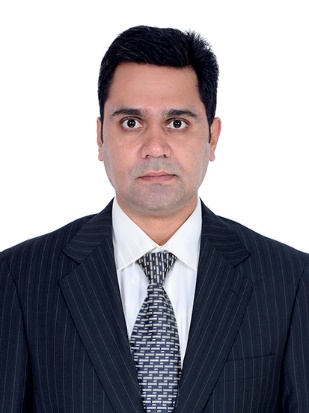 ACCOMPLISHMENTSACCOMPLISHMENTSEffective Sales & Marketing Planning SkillsEffective Sales & Marketing Planning SkillsGood Organizational & Management abilitiesGood Organizational & Management abilitiesGood Organizational & Management abilitiesGood Organizational & Management abilitiesBusiness Development - Client RelationshipBusiness Development - Client RelationshipInterpersonal Skill, Self-starter & Results-orientedInterpersonal Skill, Self-starter & Results-orientedInterpersonal Skill, Self-starter & Results-orientedInterpersonal Skill, Self-starter & Results-orientedSales Presentation & Communication SkillsSales Presentation & Communication SkillsResolving Collection/Payment related issuesResolving Collection/Payment related issuesResolving Collection/Payment related issuesResolving Collection/Payment related issuesTeam Player & High Level of InitiativeTeam Player & High Level of InitiativeStrong Problem Solver - Business AcumenStrong Problem Solver - Business AcumenStrong Problem Solver - Business AcumenStrong Problem Solver - Business AcumenExperience & Job ProfileExperience & Job Profile